Graphing HomeworkDirections: Identify the key features of each of the graphs given.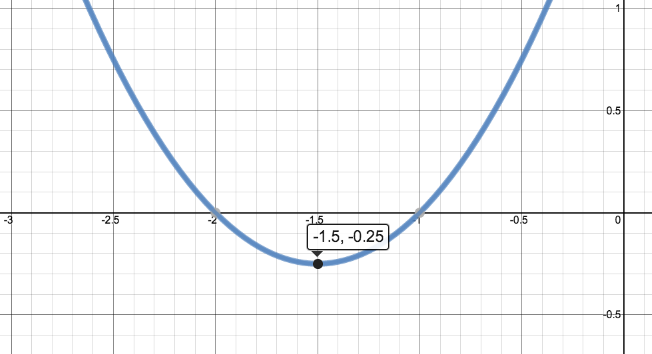 1.  a. Function Type: _____________________b. Domain: _______________________________c. Range: _________________________________d. Min/Max: _____________________________e. Increasing: ____________________________f.  Decreasing: ___________________________g. Zeros: _________________________________h. Continuity: ____________________________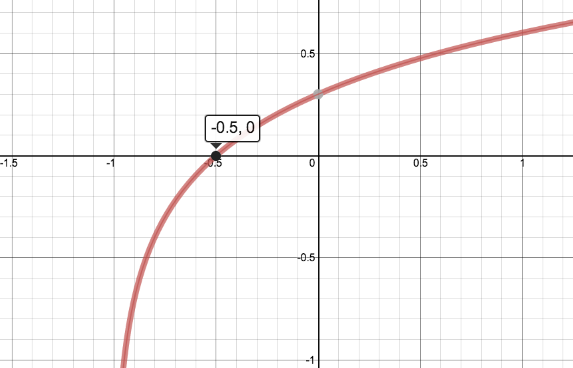 2. a. Function Type: _____________________b. Domain: _______________________________c. Range: _________________________________d. Min/Max: _____________________________e. Increasing: ____________________________f.  Decreasing: ___________________________g. Zeros: _________________________________h. Continuity: ____________________________3. a. Function Type: _____________________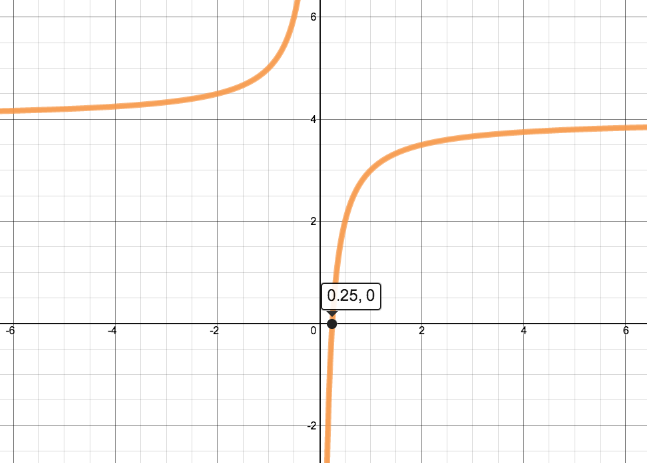 b. Domain: _______________________________c. Range: _________________________________d. Min/Max: _____________________________e. Increasing: ____________________________f.  Decreasing: ___________________________g. Zeros: _________________________________h. Continuity: ____________________________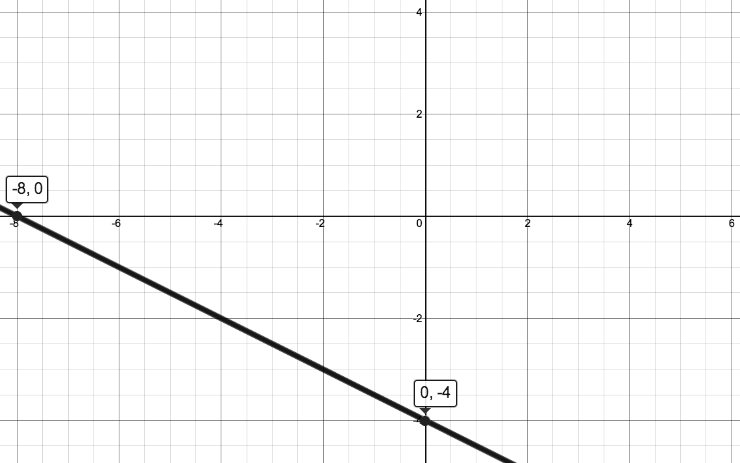 4.  a. Function Type: _____________________b. Domain: _______________________________c. Range: _________________________________d. Min/Max: _____________________________e. Increasing: ____________________________f.  Decreasing: ___________________________g. Zeros: _________________________________h. Continuity: ____________________________5. a. Function Type: _____________________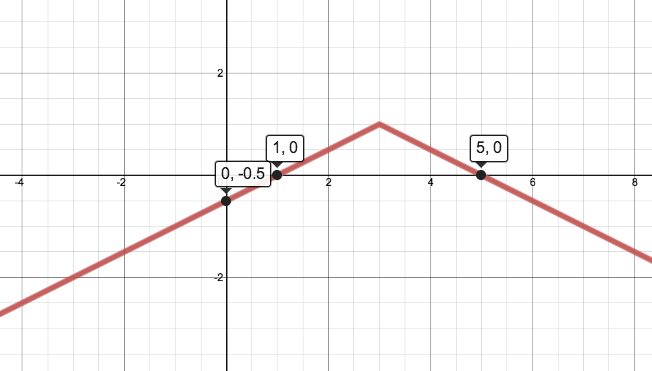 b. Domain: _______________________________c. Range: _________________________________d. Min/Max: _____________________________e. Increasing: ____________________________f.  Decreasing: ___________________________g. Zeros: _________________________________h. Continuity: ____________________________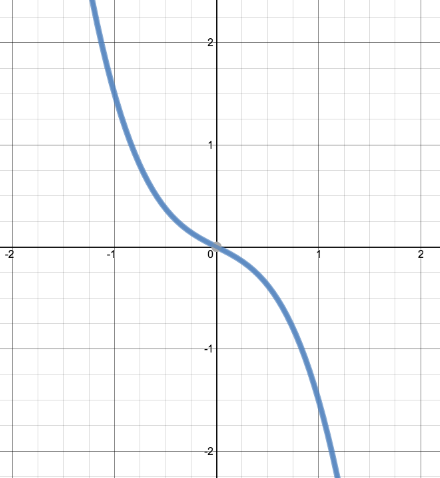 6. a. Function Type: _____________________b. Domain: _______________________________c. Range: _________________________________d. Min/Max: _____________________________e. Increasing: ____________________________f.  Decreasing: ___________________________g. Zeros: _________________________________h. Continuity: ____________________________